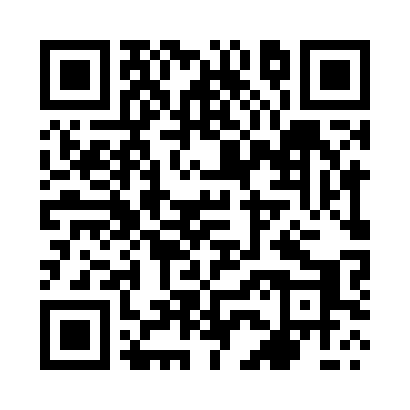 Prayer times for Jaroslawki, PolandWed 1 May 2024 - Fri 31 May 2024High Latitude Method: Angle Based RulePrayer Calculation Method: Muslim World LeagueAsar Calculation Method: HanafiPrayer times provided by https://www.salahtimes.comDateDayFajrSunriseDhuhrAsrMaghribIsha1Wed2:445:2412:576:068:3111:022Thu2:435:2212:576:088:3211:033Fri2:425:2012:576:098:3411:034Sat2:425:1812:576:108:3611:045Sun2:415:1612:576:118:3811:056Mon2:405:1512:576:128:3911:057Tue2:395:1312:566:138:4111:068Wed2:385:1112:566:148:4311:079Thu2:385:0912:566:158:4511:0810Fri2:375:0712:566:168:4611:0811Sat2:365:0512:566:178:4811:0912Sun2:355:0412:566:188:5011:1013Mon2:355:0212:566:198:5211:1014Tue2:345:0012:566:208:5311:1115Wed2:334:5912:566:218:5511:1216Thu2:334:5712:566:228:5611:1317Fri2:324:5512:566:238:5811:1318Sat2:324:5412:566:249:0011:1419Sun2:314:5212:566:259:0111:1520Mon2:314:5112:576:269:0311:1521Tue2:304:5012:576:269:0411:1622Wed2:304:4812:576:279:0611:1723Thu2:294:4712:576:289:0711:1824Fri2:294:4612:576:299:0911:1825Sat2:284:4412:576:309:1011:1926Sun2:284:4312:576:319:1211:2027Mon2:274:4212:576:319:1311:2028Tue2:274:4112:576:329:1411:2129Wed2:274:4012:576:339:1611:2130Thu2:264:3912:586:349:1711:2231Fri2:264:3812:586:349:1811:23